ПРАВИТЕЛЬСТВО НИЖЕГОРОДСКОЙ ОБЛАСТИРАСПОРЯЖЕНИЕот 8 апреля 2024 г. N 298-рОБ УТВЕРЖДЕНИИ ПЛАНА МЕРОПРИЯТИЙ ПО РЕАЛИЗАЦИИ СТРАТЕГИИГОСУДАРСТВЕННОЙ ПОЛИТИКИ РОССИЙСКОЙ ФЕДЕРАЦИИ В ОТНОШЕНИИРОССИЙСКОГО КАЗАЧЕСТВА НА 2021 - 2030 ГОДЫ В НИЖЕГОРОДСКОЙОБЛАСТИ НА 2024 - 2026 ГОДЫВ целях реализации Стратегии государственной политики Российской Федерации в отношении российского казачества на 2021 - 2030 годы, утвержденной Указом Президента Российской Федерации от 9 августа 2020 г. N 505:1. Утвердить прилагаемый план мероприятий по реализации Стратегии государственной политики Российской Федерации в отношении российского казачества на 2021 - 2030 годы в Нижегородской области на 2024 - 2026 годы (далее - План).2. Органам исполнительной власти Нижегородской области принять участие, а территориальным органам федеральных органов исполнительной власти, органам местного самоуправления городских и муниципальных округов Нижегородской области рекомендовать принять участие в мероприятиях, предусмотренных Планом.3. Установить, что расходы на выполнение мероприятий Плана осуществляются за счет средств, предусмотренных на финансирование основной деятельности ответственных исполнителей мероприятий.4. Ответственным исполнителям мероприятий Плана информировать о ходе выполнения мероприятий, а по окончании срока их реализации информировать о достигнутых результатах министерство внутренней региональной и муниципальной политики Нижегородской области.5. Настоящее распоряжение вступает в силу со дня его официального опубликования.6. Контроль за исполнением настоящего распоряжения возложить на заместителя Губернатора Нижегородской области Гнеушева А.Н.ГубернаторГ.С.НИКИТИНУтвержденраспоряжением ПравительстваНижегородской областиот 8 апреля 2024 г. N 298-рПЛАНМЕРОПРИЯТИЙ ПО РЕАЛИЗАЦИИ СТРАТЕГИИ ГОСУДАРСТВЕННОЙ ПОЛИТИКИРОССИЙСКОЙ ФЕДЕРАЦИИ В ОТНОШЕНИИ РОССИЙСКОГО КАЗАЧЕСТВАНА 2021 - 2030 ГОДЫ В НИЖЕГОРОДСКОЙ ОБЛАСТИНА 2024 - 2026 ГОДЫ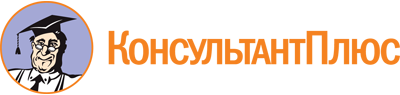 Распоряжение Правительства Нижегородской области от 08.04.2024 N 298-р
"Об утверждении плана мероприятий по реализации Стратегии государственной политики Российской Федерации в отношении российского казачества на 2021 - 2030 годы в Нижегородской области на 2024 - 2026 годы"Документ предоставлен КонсультантПлюс

www.consultant.ru

Дата сохранения: 08.06.2024
 N п/пНаименование мероприятияСроки исполненияОтветственные исполнителиНаправление реализации задачи СтратегииИндикаторы, используемые для контроля исполнения мероприятияДокумент, подтверждающий исполнение1234567I. Совершенствование механизма привлечения членов казачьих обществ к несению государственной или иной службыI. Совершенствование механизма привлечения членов казачьих обществ к несению государственной или иной службыI. Совершенствование механизма привлечения членов казачьих обществ к несению государственной или иной службыI. Совершенствование механизма привлечения членов казачьих обществ к несению государственной или иной службыI. Совершенствование механизма привлечения членов казачьих обществ к несению государственной или иной службыI. Совершенствование механизма привлечения членов казачьих обществ к несению государственной или иной службыI. Совершенствование механизма привлечения членов казачьих обществ к несению государственной или иной службы1.Организация в рамках заключенных соглашений взаимодействия ГУ МВД России по Нижегородской области с казачьими обществами Нижегородской области по привлечению членов казачьих обществ к охране общественного порядка на улицах и в иных общественных местах, а также при проведении массовых мероприятий в соответствии с принятыми ими обязательствами по несению службыпостоянноГУ МВД России по Нижегородской области (по согласованию), органы местного самоуправления городских и муниципальных округов Нижегородской области (при условии заинтересованности) при участии Западного окружного казачьего общества Волжского войскового казачьего общества (по согласованию)расширение привлечения российского казачества в соответствии с законодательством Российской Федерации к несению государственной или иной службы, к содействию государственным и муниципальным органам в осуществлении их полномочий, в том числе к участию: в охране общественного порядка; в мероприятиях по гражданской оборонеколичество договоров (соглашений) о сотрудничестве, количество членов казачьих обществ Нижегородской области, задействованных в охране общественного порядкаотчет на официальном сайте министерства внутренней региональной и муниципальной политики Нижегородской области в информационно-телекоммуникационной сети "Интернет" (ежегодно, до 10 февраля года, следующего за отчетным)2.Привлечение членов казачьих обществ к участию в мероприятиях по профилактике немедицинского потребления наркотических средств и психотропных веществ среди подростков и молодежипостоянноГУ МВД России по Нижегородской области (по согласованию) при участии Западного окружного казачьего общества Волжского войскового казачьего общества (по согласованию)обеспечение использования потенциала российского казачества в деятельности по профилактике немедицинского потребления наркотических средств и психотропных веществколичество членов казачьих обществ Нижегородской области, задействованных в мероприятиях по профилактике немедицинского потребления наркотических средств и психотропных веществотчет в министерство внутренней региональной и муниципальной политики Нижегородской области (ежегодно, до 1 февраля года, следующего за отчетным)3.Разработка (внесение изменений в действующее соглашение) и заключение соглашения с Нижегородским городским казачьим обществом Западного окружного казачьего общества Волжского войскового казачьего общества о содействии в осуществлении мероприятий по предупреждению и ликвидации чрезвычайных ситуаций и ликвидации последствий стихийных бедствий; в обеспечении пожарной безопасности, отработке совместных действий с пожарно-спасательными подразделениями, в том числе при проведении пожарно-тактических учений и занятий в рамках пожарно-спасательных гарнизонов2024 годГУ МЧС России по Нижегородской области (по согласованию) при участии Западного окружного казачьего общества Волжского войскового казачьего общества (по согласованию)расширение привлечения российского казачества в соответствии с законодательством Российской Федерации к несению государственной или иной службы, к содействию государственным и муниципальным органам в осуществлении их полномочий, в том числе к участию: в мероприятиях по предупреждению и ликвидации чрезвычайных ситуаций и ликвидации последствий стихийных бедствий; в обеспечении пожарной безопасности, отработке совместных действий с пожарно-спасательными подразделениями, в том числе при проведении пожарно-тактических учений и занятий в рамках пожарно-спасательных гарнизоновколичество заключенных соглашенийотчет в министерство внутренней региональной и муниципальной политики Нижегородской области (ежегодно, до 1 февраля года, следующего за отчетным)4.Формирование из числа членов казачьих обществ Нижегородской области социально ориентированных общественных объединений добровольной пожарной охраны (казачьих добровольных пожарных дружин) и поддержка деятельности вновь сформированных объединенийпостоянноЗападное окружное казачье общество Волжского войскового казачьего общества (по согласованию)расширение привлечения российского казачества в соответствии с законодательством Российской Федерации к несению государственной или иной службы, к содействию государственным и муниципальным органам в осуществлении их полномочий, в том числе к участию: в мероприятиях по предупреждению и ликвидации чрезвычайных ситуаций и ликвидации последствий стихийных бедствий; в обеспечении пожарной безопасности, отработке совместных действий с пожарно-спасательными подразделениями, в том числе при проведении пожарно-тактических учений и занятий в рамках пожарно-спасательных гарнизоновколичество социально ориентированных общественных объединений добровольной пожарной охраны, созданных из числа членов казачьих обществотчет в министерство внутренней региональной и муниципальной политики Нижегородской области (ежегодно, до 1 февраля года, следующего за отчетным)5.Привлечение членов казачьих обществ, входящих в состав добровольной пожарной охраны, к реализации мероприятий по предупреждению и ликвидации чрезвычайных ситуаций и ликвидации последствий стихийных бедствийпостоянноГУ МЧС России по Нижегородской области (по согласованию), органы местного самоуправления городских и муниципальных округов Нижегородской области (при условии заинтересованности) при участии Западного окружного казачьего общества Волжского войскового казачьего общества (по согласованию)расширение привлечения российского казачества в соответствии с законодательством Российской Федерации к несению государственной или иной службы, к содействию государственным и муниципальным органам в осуществлении их полномочий, в том числе к участию: в мероприятиях по предупреждению и ликвидации чрезвычайных ситуаций и ликвидации последствий стихийных бедствий; в обеспечении пожарной безопасности, отработке совместных действий с пожарно-спасательными подразделениями, в том числе при проведении пожарно-тактических учений и занятий в рамках пожарно-спасательных гарнизоновколичество членов казачьих обществ, привлеченных к участию в мероприятиях по предупреждению и ликвидации чрезвычайных ситуаций и ликвидации последствий стихийных бедствийотчет в министерство внутренней региональной и муниципальной политики Нижегородской области (ежегодно, до 1 февраля года, следующего за отчетным)6.Привлечение членов казачьих обществ к реализации мероприятий по обеспечению пожарной безопасности (тушение техногенных пожаров, тушение лесных и природных пожаров, участие в профилактических мероприятиях)постоянноГУ МЧС России по Нижегородской области (по согласованию), органы местного самоуправления городских и муниципальных округов Нижегородской области (при условии заинтересованности) при участии Западного окружного казачьего общества Волжского войскового казачьего общества (по согласованию)расширение привлечения российского казачества в соответствии с законодательством Российской Федерации к несению государственной или иной службы, к содействию государственным и муниципальным органам в осуществлении их полномочий, в том числе к участию: в мероприятиях по предупреждению и ликвидации чрезвычайных ситуаций и ликвидации последствий стихийных бедствий; в обеспечении пожарной безопасности, отработке совместных действий с пожарно-спасательными подразделениями, в том числе при проведении пожарно-тактических учений и занятий в рамках пожарно-спасательных гарнизоновколичество членов казачьих обществ, привлеченных к реализации мероприятий по обеспечению пожарной безопасности (тушение техногенных пожаров, тушение лесных и природных пожаров, участие в профилактических мероприятиях)отчет в министерство внутренней региональной и муниципальной политики Нижегородской области (ежегодно, до 1 февраля года, следующего за отчетным)7.Вневойсковая подготовка казаков, пребывающих в запасе и состоящих на учете в казачьих обществах, внесенных в государственный реестр казачьих обществ в Российской Федерации, в виде проведения военно-полевых сборовежегодноЗападное окружное казачье общество Волжского войскового казачьего общества (по согласованию)расширение привлечения российского казачества к выполнению задач по обеспечению безопасности и обороноспособности Российской Федерации путем прохождения членами войсковых казачьих обществ военной службы в Вооруженных Силах Российской Федерации, других войсках, воинских формированиях и органахколичество членов казачьих обществ, привлекаемых к участию в военно-полевых сборахотчет в министерство внутренней региональной и муниципальной политики Нижегородской области (ежегодно, до 1 февраля года, следующего за отчетным)8.Привлечение в рамках заключенных соглашений членов казачьих обществ Нижегородской области к участию в мероприятиях, направленных на обеспечение природоохранной деятельности и экологической безопасностиежегодноминистерство лесного хозяйства и охраны объектов животного мира Нижегородской области, министерство экологии и природных ресурсов Нижегородской области при участии Западного окружного казачьего общества Волжского войскового казачьего общества (по согласованию)расширение привлечения российского казачества в соответствии с законодательством Российской Федерации к несению государственной или иной службы, к содействию государственным и муниципальным органам в осуществлении их полномочий, в том числе к участию: в мероприятиях по охране и защите лесов от пожаров и иного негативного воздействия, охране объектов животного мира, в других мероприятиях, направленных на обеспечение экологической безопасности, сохранение и восстановление природной средыколичество членов казачьих обществ, привлеченных к участию в мероприятиях, направленных на обеспечение природоохранной деятельности и экологической безопасностиотчет в министерство внутренней региональной и муниципальной политики Нижегородской области (ежегодно, до 1 февраля года, следующего за отчетным)9.Обеспечение функционирования образовательных учреждений, в которых открыты профильные казачьи классыпостоянноминистерство образования и науки Нижегородской области, органы местного самоуправления городских и муниципальных округов Нижегородской области (при условии заинтересованности)содействие развитию системы кадрового обеспечения казачьих обществ в целях повышения эффективности несения членами казачьих обществ государственной или иной службы, в том числе: формирование единой системы управления кадрами казачьих обществ, включая создание кадрового резерва; содействие развитию системы подготовки кадров для казачьих обществ; содействие целевому обучению казаков с обязательством прохождения ими государственной или муниципальной службы после окончания обучения в течение определенного срока; обеспечение усиления мер противодействия коррупции в казачьих обществах, иных объединениях казаков; совершенствование порядка утверждения атаманов, присвоения чинов; совершенствование геральдического и наградного обеспечения деятельности казачьих обществ, в том числе создание и ведение геральдического регистра Всероссийского казачьего обществаколичество образовательных учреждений, в которых открыты профильные казачьи классыотчет в министерство внутренней региональной и муниципальной политики Нижегородской области (ежегодно, до 1 февраля года, следующего за отчетным)II. Поддержка взаимодействия между казачьими обществами и иными объединениями казаковII. Поддержка взаимодействия между казачьими обществами и иными объединениями казаковII. Поддержка взаимодействия между казачьими обществами и иными объединениями казаковII. Поддержка взаимодействия между казачьими обществами и иными объединениями казаковII. Поддержка взаимодействия между казачьими обществами и иными объединениями казаковII. Поддержка взаимодействия между казачьими обществами и иными объединениями казаковII. Поддержка взаимодействия между казачьими обществами и иными объединениями казаков10.Формирование и участие делегации Нижегородской области в ежегодном всероссийском семинаре-совещании "Российское казачество"ежегодноминистерство внутренней региональной и муниципальной политики Нижегородской области, министерство культуры Нижегородской области, министерство образования и науки Нижегородской области, министерство молодежной политики Нижегородской области, органы местного самоуправления городских и муниципальных округов Нижегородской области (при условии заинтересованности), казачьи общества и общественные объединения казаков (при условии заинтересованности)информационная и методическая поддержка сотрудничества между казачьими обществами и иными объединениями казаков, в том числе направленная на заключение договоров (соглашений) между казачьими обществами и иными объединениями казаков в целях организации такого сотрудничестваколичество участников семинара-совещанияотчет на официальном сайте министерства внутренней региональной и муниципальной политики Нижегородской области в информационно-телекоммуникационной сети "Интернет" (ежегодно, до 1 февраля года, следующего за отчетным)11.Включение представителей казачьих обществ, иных объединений казаков в консультативно-совещательные структуры, созданные при органах государственной власти и органах местного самоуправления Нижегородской областиежегодноминистерство внутренней региональной и муниципальной политики Нижегородской области, органы местного самоуправления городских и муниципальных округов Нижегородской области (при условии заинтересованности), казачьи общества и общественные объединения казаков (при условии заинтересованности)содействие реализации совместных социально ориентированных проектов (программ), направленных на консолидацию российского казачестваколичество консультативных органов по делам казачества, в состав которых включены представители казачьих обществ и иных объединений казаковотчет на официальном сайте министерства внутренней региональной и муниципальной политики Нижегородской области в информационно-телекоммуникационной сети "Интернет" (ежегодно, до 10 февраля года, следующего за отчетным)12.Организация и проведение методических семинаров по вопросам участия казачьих обществ в конкурсах для получения грантов в сфере образования и культурыежегодноминистерство культуры Нижегородской области, казачьи общества и общественные объединения казаков (при условии заинтересованности)содействие проведению совместных мероприятий казачьих обществ и иных объединений казаков, направленных на реализацию образовательных программ и проектов по сохранению и развитию культуры и традиций российского казачестваколичество методических семинаров, количество участников семинаровотчет в министерство внутренней региональной и муниципальной политики Нижегородской области (ежегодно, до 1 февраля года, следующего за отчетным)13.Взаимодействие казачьих обществ с Государственным фондом поддержки участников специальной военной операции "Защитники Отечества" по вопросам организации и оказания поддержки и помощи лицам, указанным в подпункте "в" пункта 2 Указа Президента Российской Федерации от 3 апреля 2023 г. N 232 "О создании Государственного фонда поддержки участников специальной военной операции "Защитники Отечества", из числа казаковпостоянноминистерство внутренней региональной и муниципальной политики Нижегородской области, филиал Государственного фонда поддержки участников специальной военной операции "Защитники Отечества" по Нижегородской области (по согласованию), общественно полезный фонд памяти и поддержки участников боевых действий, ветеранов и членов их семей, военно-патриотического и военно-спортивного воспитания "Воины мира" (по согласованию), Западное окружное казачье общество Волжского войскового казачьего общества (при условии заинтересованности), казачьи общества и общественные объединения казаков (при условии заинтересованности), ветераны специальной военной операции, в том числе имеющие инвалидность, из числа казаков, члены семей погибших участников специальной военной операции из числа казаков (заявительным порядком)оказание содействия в адаптации и социального сопровождения лицам, указанным в подпункте "в" пункта 2 Указа Президента Российской Федерации от 3 апреля 2023 г. N 232; содействие реализации совместных социально ориентированных проектов, направленных на консолидацию российского казачества, в том числе проведение военно-спортивных, спортивных и военно-патриотических мероприятий в станицах, хуторах и других местах исторического проживания российского казачества, развитие системы добровольного сопровождения казаками инвалидов и членов семей погибших участников специальной военной операции; устройство в семьи казаков детей-сирот и детей, оставшихся без попечения родителей, из числа участников специальной военной операцииколичество обращений от членов казачьих обществ, казаков из числа лиц, указанных в подпункте "в" пункта 2 Указа Президента Российской Федерации от 3 апреля 2023 г. N 232отчет на официальном сайте министерства внутренней региональной и муниципальной политики Нижегородской области в информационно-телекоммуникационной сети "Интернет" (ежегодно, до 10 февраля года, следующего за отчетным)14.Оказание информационной, организационной и консультационно-методической поддержки казачьим обществам и иным казачьим объединениям при проведении совместных мероприятий, направленных на расширение взаимодействияпостоянноминистерство внутренней региональной и муниципальной политики Нижегородской области, казачьи общества и общественные объединения казаков (при условии заинтересованности)содействие проведению совместных мероприятий казачьих обществ и иных объединений казаков, направленных на реализацию образовательных программ и проектов по сохранению и развитию культуры и традиций российского казачестваколичество совместно реализованных социально ориентированных проектов казачьих обществ и иных объединений казаков, направленных на консолидацию российского казачестваотчет на официальном сайте министерства внутренней региональной и муниципальной политики Нижегородской области в информационно-телекоммуникационной сети "Интернет" (ежегодно, до 1 февраля года, следующего за отчетным)III. Содействие воспитанию подрастающего поколения в духе патриотизма, гражданской ответственности и готовности к служению Отечеству с опорой на духовно-нравственные основы и ценности российского казачества, обеспечение участия российского казачества в реализации государственной молодежной политикиIII. Содействие воспитанию подрастающего поколения в духе патриотизма, гражданской ответственности и готовности к служению Отечеству с опорой на духовно-нравственные основы и ценности российского казачества, обеспечение участия российского казачества в реализации государственной молодежной политикиIII. Содействие воспитанию подрастающего поколения в духе патриотизма, гражданской ответственности и готовности к служению Отечеству с опорой на духовно-нравственные основы и ценности российского казачества, обеспечение участия российского казачества в реализации государственной молодежной политикиIII. Содействие воспитанию подрастающего поколения в духе патриотизма, гражданской ответственности и готовности к служению Отечеству с опорой на духовно-нравственные основы и ценности российского казачества, обеспечение участия российского казачества в реализации государственной молодежной политикиIII. Содействие воспитанию подрастающего поколения в духе патриотизма, гражданской ответственности и готовности к служению Отечеству с опорой на духовно-нравственные основы и ценности российского казачества, обеспечение участия российского казачества в реализации государственной молодежной политикиIII. Содействие воспитанию подрастающего поколения в духе патриотизма, гражданской ответственности и готовности к служению Отечеству с опорой на духовно-нравственные основы и ценности российского казачества, обеспечение участия российского казачества в реализации государственной молодежной политикиIII. Содействие воспитанию подрастающего поколения в духе патриотизма, гражданской ответственности и готовности к служению Отечеству с опорой на духовно-нравственные основы и ценности российского казачества, обеспечение участия российского казачества в реализации государственной молодежной политики15.Информационная кампания по привлечению казачьих обществ и общественных объединений казаков к участию в мероприятиях, проводимых министерством спорта Нижегородской областиежегодноминистерство спорта Нижегородской области, казачьи общества и общественные объединения казаков (при условии заинтересованности)содействие популяризации физической культуры и спорта среди российского казачества, организации проведения регулярных физкультурных мероприятий и соревнований всех уровней, направленных на физическое развитие казачьей молодежи, привлечению российского казачества к участию в мероприятиях по реализации Всероссийского физкультурно-спортивного комплекса "Готов к труду и обороне"количество мероприятий; количество участников мероприятийотчет в министерство внутренней региональной и муниципальной политики Нижегородской области (ежегодно, до 1 февраля года, следующего за отчетным)16.Привлечение членов казачьих сообществ Нижегородской области в качестве участников в рамках проведения гражданско-патриотического форума "Завтра зависит от нас"ежегодноАНО "Единый центр по подготовке граждан к военной службе и военно-патриотическому воспитанию молодежи "Авангард" (по согласованию) при участии Западного окружного казачьего общества Волжского войскового казачьего общества (при условии заинтересованности)содействие воспитанию подрастающего поколения в духе патриотизма, гражданской ответственности и готовности к служению Отечеству с опорой на духовно-нравственные основы и ценности российского казачества; обеспечение участия российского казачества в реализации государственной молодежной политикиколичество мероприятийотчет в министерство внутренней региональной и муниципальной политики Нижегородской области (ежегодно, до 1 февраля года, следующего за отчетным)17.Привлечение членов казачьих сообществ Нижегородской области в качестве участников в рамках проведения программ по начальной военной подготовкеежегодноАНО "Единый центр по подготовке граждан к военной службе и военно-патриотическому воспитанию молодежи "Авангард" (по согласованию) при участии Западного окружного казачьего общества Волжского войскового казачьего общества (при условии заинтересованности)содействие воспитанию подрастающего поколения в духе патриотизма, гражданской ответственности и готовности к служению Отечеству с опорой на духовно-нравственные основы и ценности российского казачества; обеспечение участия российского казачества в реализации государственной молодежной политикиколичество мероприятийотчет в министерство внутренней региональной и муниципальной политики Нижегородской области (ежегодно, до 1 февраля года, следующего за отчетным)18.Привлечение членов казачьих сообществ Нижегородской области в качестве участников в рамках слетов и сборов военно-патриотических клубов Нижегородской областиежегодноАНО "Единый центр по подготовке граждан к военной службе и военно-патриотическому воспитанию молодежи "Авангард" (по согласованию), при участии Западного окружного казачьего общества Волжского войскового казачьего общества (при условии заинтересованности)содействие воспитанию подрастающего поколения в духе патриотизма, гражданской ответственности и готовности к служению Отечеству с опорой на духовно-нравственные основы и ценности российского казачества; обеспечение участия российского казачества в реализации государственной молодежной политикиколичество мероприятийотчет в министерство внутренней региональной и муниципальной политики Нижегородской области (ежегодно, до 1 февраля года, следующего за отчетным)19.Привлечение членов казачьих обществ к охране общественного порядка на праздничных мероприятиях Нижегородской Епархии Русской Православной Церкви Московского ПатриархатапостоянноНижегородская Епархия Русской Православной Церкви (по согласованию) при участии Западного окружного казачьего общества Волжского войскового казачьего общества (при условии заинтересованности)осуществление мероприятий, посвященных памятным датам истории России, дням славы русского оружия - дням воинской славы, иным датам, связанным с военной историей российского казачестваколичество участников мероприятийотчет в министерство внутренней региональной и муниципальной политики Нижегородской области (ежегодно, до 1 февраля года, следующего за отчетным)20.Привлечение казачьих обществ и иных объединений казаков казачьих к участию в мероприятиях по патриотическому воспитанию, в том числе посвященных Дням воинской славыпостоянноминистерство образования и науки Нижегородской области, казачьи общества и общественные объединения казаков (при условии заинтересованности)осуществление мероприятий, посвященных памятным датам истории России, дням славы русского оружия - дням воинской славы, иным датам, связанным с военной историей российского казачестваколичество членов казачьих обществ и общественных объединений казаков, задействованных в мероприятиях по патриотическому воспитанию; количество проведенных мероприятий с привлечением казачьих обществ и общественных объединений казаковотчет в министерство внутренней региональной и муниципальной политики Нижегородской области (ежегодно, до 1 февраля года, следующего за отчетным)21.Оказание содействия участию казачьих обществ и иных объединений казаков, реализующих социально ориентированные проекты, в конкурсах на получение грантов Президента Российской Федерации и иных грантов, предоставляемых федеральными органами исполнительной власти, исполнительными органами субъектов Российской Федерации, органами местного самоуправления муниципальных образованийпостоянноминистерство внутренней региональной и муниципальной политики Нижегородской области, казачьи общества и общественные объединения казаков (при условии заинтересованности)привлечение казачьих обществ и иных объединений казаков к участию в конкурсах на предоставление грантов Президента Российской Федерации и иных грантов, предоставляемых из средств федерального бюджета, бюджетов субъектов Российской Федерации и бюджетов муниципальных образований, в целях поддержки социально ориентированных инициатив казачьих обществ и иных объединений казаковколичество проведенных мероприятий; количество участников мероприятийотчет на официальном сайте министерства внутренней региональной и муниципальной политики Нижегородской области в информационно-телекоммуникационной сети "Интернет" (ежегодно, до 1 февраля года, следующего за отчетным)22.Оказание финансовой, информационной, организационной и консультационно-методической поддержки казачьим обществам и иным казачьим объединениям при проведении мероприятий, направленных на содействие воспитанию подрастающего поколения в духе патриотизма, гражданской ответственности и готовности к служению Отечеству с опорой на духовно-нравственные основы и ценности российского казачествапостоянноминистерство внутренней региональной и муниципальной политики Нижегородской области, казачьи общества и общественные объединения казаков (при условии заинтересованности)содействие координации работы по военно-патриотическому, духовно-нравственному воспитанию казачьей молодежи, сохранению, развитию казачьих традиций и культуры, развитию физической культуры и пропаганде здорового образа жизни среди казачьей молодежиколичество проведенных мероприятий; количество участников мероприятийотчет на официальном сайте министерства внутренней региональной и муниципальной политики Нижегородской области в информационно-телекоммуникационной сети "Интернет" (ежегодно, до 1 февраля года, следующего за отчетным)IV. Содействие сохранению и развитию культуры российского казачестваIV. Содействие сохранению и развитию культуры российского казачестваIV. Содействие сохранению и развитию культуры российского казачестваIV. Содействие сохранению и развитию культуры российского казачестваIV. Содействие сохранению и развитию культуры российского казачестваIV. Содействие сохранению и развитию культуры российского казачестваIV. Содействие сохранению и развитию культуры российского казачества23.Поддержка мероприятий в сфере культуры российского казачества: привлечение казачьих творческих коллективов и исполнителей для участия в проведении культурных, образовательных и просветительских мероприятий, реализуемых за счет средств областного или местных бюджетовежегодноминистерство культуры Нижегородской областиподдержка деятельности, направленной на сохранение и развитие казачьей культуры, в том числе деятельности по проведению фестивалей, конкурсов, семинаров, практикумов, мастер-классов, концертов, гастролей творческих казачьих коллективов, выставок, фольклорно-этнографических экспедиций и других мероприятийколичество проведенных мероприятий; количество участников мероприятийотчет в министерство внутренней региональной и муниципальной политики Нижегородской области (ежегодно, до 1 февраля года, следующего за отчетным)24.Оказание информационной, организационной и консультационно-методической поддержки казачьим обществам и иным казачьим объединениям при проведении мероприятий, направленных на сохранение и развитие культуры российского казачествапостоянноминистерство внутренней региональной и муниципальной политики Нижегородской области, казачьи общества и общественные объединения казаков (при условии заинтересованности)оказание организационной, информационной, консультативной, методической поддержки деятельности казачьих обществ и иных объединений казаков в сфере культурыколичество проведенных мероприятий; количество участников мероприятийотчет на официальном сайте министерства внутренней региональной и муниципальной политики Нижегородской области в информационно-телекоммуникационной сети "Интернет" (ежегодно, до 1 февраля года, следующего за отчетным)V. Поддержка социально-экономического развития российского казачестваV. Поддержка социально-экономического развития российского казачестваV. Поддержка социально-экономического развития российского казачестваV. Поддержка социально-экономического развития российского казачестваV. Поддержка социально-экономического развития российского казачестваV. Поддержка социально-экономического развития российского казачестваV. Поддержка социально-экономического развития российского казачества25.Мониторинг мер государственной поддержки казачьих обществ и иных объединений казаков в рамках законодательства Российской Федерациипостоянноминистерство внутренней региональной и муниципальной политики Нижегородской области, казачьи общества и общественные объединения казаков (при условии заинтересованности)привлечение казачьих обществ и иных объединений казаков к реализации государственных и муниципальных программ и проектов-отчет на официальном сайте министерства внутренней региональной и муниципальной политики Нижегородской области в информационно-телекоммуникационной сети "Интернет" (ежегодно, до 1 февраля года, следующего за отчетным)VII. Совершенствование информационного обеспечения взаимодействия органов государственной власти и органов местного самоуправления с казачьими обществами, расширение информирования общественности о деятельности российского казачестваVII. Совершенствование информационного обеспечения взаимодействия органов государственной власти и органов местного самоуправления с казачьими обществами, расширение информирования общественности о деятельности российского казачестваVII. Совершенствование информационного обеспечения взаимодействия органов государственной власти и органов местного самоуправления с казачьими обществами, расширение информирования общественности о деятельности российского казачестваVII. Совершенствование информационного обеспечения взаимодействия органов государственной власти и органов местного самоуправления с казачьими обществами, расширение информирования общественности о деятельности российского казачестваVII. Совершенствование информационного обеспечения взаимодействия органов государственной власти и органов местного самоуправления с казачьими обществами, расширение информирования общественности о деятельности российского казачестваVII. Совершенствование информационного обеспечения взаимодействия органов государственной власти и органов местного самоуправления с казачьими обществами, расширение информирования общественности о деятельности российского казачестваVII. Совершенствование информационного обеспечения взаимодействия органов государственной власти и органов местного самоуправления с казачьими обществами, расширение информирования общественности о деятельности российского казачества26.Информационное сопровождение реализации Стратегии государственной политики Российской Федерации в отношении российского казачества на 2021 - 2030 годы на территории Нижегородской областипостоянно (при условии предоставления материалов)министерство информационной политики и взаимодействия со средствами массовой информации Нижегородской области, ГКУ НО "Пресс-служба Правительства Нижегородской области" (по согласованию), органы исполнительной власти Нижегородской области (при условии заинтересованности)содействие популяризации деятельности российского казачества, формированию благоприятного отношения к этой деятельности в обществе на территории Нижегородской областиколичество публикаций в средствах массовой информации Нижегородской области и информационно-телекоммуникационной сети "Интернет"отчет в министерство внутренней региональной и муниципальной политики Нижегородской области (ежегодно, до 1 февраля года, следующего за отчетным) на основании мониторинга публикаций27.Организация и проведение мероприятий по популяризации деятельности российского казачества среди молодежипостоянноЗападное окружное казачье общество Волжского войскового казачьего общества, общественные объединения казаков (при условии заинтересованности)содействие популяризации деятельности российского казачества, формированию благоприятного отношения к этой деятельности в обществеколичество проведенных мероприятий; количество участников мероприятийотчет в министерство внутренней региональной и муниципальной политики Нижегородской области (ежегодно, до 1 февраля года, следующего за отчетным)